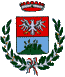 COMUNE DI FRATTA TODINAUfficio Servizi ScolasticiDOMANDA D’ISCRIZIONE AL SERVIZIO DI MENSA SCOLASTICA (si prega di compilare in stampatello)IO SOTTOSCRITTO/A:cognome *	nome* 	nato/a a*	Provincia*	il*	/	/ 	cittadinanza*	Codice Fiscale * 	Residente*:Comune*	Provincia*					 Via*		n.*	/	CAP* 		Domiciliato*(1):Comune*  	Via*	n.*	/	CAP* 	n. cellulare*	e-mail * 	in qualità di(2)*	dell’alunno/acognome *	nome* 	nato/a a*	Provincia*	il *	/	/ 	Codice Fiscale * 	Residente(3)*	Provincia*	Via* 	Iscritto  alla      SCUOLA  	PRIMARIA	Classe 	_______CHIEDOCHE sia ammesso/a a fruire del servizio di mensa scolastica dall’anno scolastico ………………….dieta speciale-sanitaria per motivi di salute(4)	SI menu per motivi etico-religiosi(5)	            SI (solo per utenti residenti) L’agevolazione della quota tariffaria in base all’ISEE (allegare attestazione ISEE in corso di validità)(solo  per utenti residenti) La riduzione della quota tariffaria   in  considerazione del fatto che sono iscritti al servizio mensa anche i seguenti figli frequentanti le scuole a margine riportate (infanzia-primavera-primaria):nome e cognome______________________________ iscritto alla scuola _______________ classe ______nome e cognome ______________________________ iscritto alla scuola _______________ classe ______nome e cognome______________________________ iscritto alla scuola _______________ classe ______DICHIAROdi essere a conoscenza delle disposizioni generali relative al servizio di mensa e che la presente vale    quale impegno al pagamento della tariffa ordinaria, salvo domanda di agevolazione tariffaria (per utenti residenti). (Le tariffe sono visibili all’indirizzo www.comune.frattatodina.pg.it – Servizi Scolastici – Servizio di mensa- Scuola Primaria);di impegnarmi anche in nome e per conto del Signor/ra(2)  	Data* 	* campi obbligatori                                                                                       IL/LA SOTTOSCRITTO/A______________________________NOTA BENE Il modulo deve essere sottoscritto da chi intende portare in detrazione la spesa ai fini fiscali;Il firmatario della domanda d’iscrizione si impegna al pagamento della retta per il servizio di ristorazione per l’intero anno scolastico. Tale impegno cesserà solo nel caso in cui, attraverso la compilazione di un nuovo modulo di iscrizione, sia indicata altra persona che si impegna al pagamento.Il modulo deve essere consegnato presso l’Ufficio Protocollo (dal Lunedì al Venerdì -  dalle ore 9.00 alle ore 13.00) o inviato tramite email all’indirizzo: comune.frattatodina@postacert.umbria.itGUIDA PER LA COMPILAZIONEDa compilarsi ai fini della spedizione postale dei bollettini di pagamento, solo se la residenza non è la dimora abituale. Es.: padre, madre, affidatario/a, etc., o altro adulto appartenente al nucleo familiare dell’alunno/a dichiarato ai fini dell’attestazione ISEECompilare solo se diversa dalla residenza del firmatarioAllegare autocertificazione scaricabile dal sito del Comune – nella sezione Modulistica – Servizi Scolastici o reperibili c/o l’ufficio protocollo – e certificato medicoAllegare autocertificazione scaricabile dal sito del Comune – nella sezione Modulistica – Servizi Scolastici o reperibili c/o l’ufficio protocollo –  COMUNE DI FRATTA TODINAUfficio Servizi ScolasticiDOMANDA D’ISCRIZIONE AL SERVIZIO DI MENSA SCOLASTICAInformativa sul trattamento dei dati personali (art. 13 Regolamento U.E. n. 679/2016) raccolti dal Comune di Fratta Todina per le seguenti attività: iscrizione al servizio, applicazione delle tariffe per il servizio di ristorazione scolastica, invio delle richieste di pagamento ed adempimenti di riscossione connessi.Il Comune di Fratta Todina, in qualità di titolare (con sede in Fratta Todina, Via Roma, 1, telefono: 00758745304 indirizzo mail: info@comune.frattatodina.pg.it - casella Pec: comune.frattatodina@postacert.umbria.it)  tratterà i dati personali conferiti con il presente modulo, con modalità prevalentemente informatiche e telematiche, per le finalità previste dal Regolamento (UE) 2016/679 (RGPD), in particolare per l’esecuzione dei propri compiti di interesse pubblico o comunque connessi all’esercizio dei propri pubblici poteri, ivi incluse le finalità di archiviazione, di ricerca storica e di analisi per scopi statistici. Ove richiesto dagli interessati, i dati potranno essere trattati anche per comunicare eventi o altre iniziative di informazione di particolare interesse per la loro attività.Il conferimento dei dati presenti nei campi contrassegnati da asterisco (o indicati nel modulo quali obbligatori) è indispensabile e il loro mancato inserimento non consente di completare l’istruttoria necessaria per il rilascio del provvedimento finale o quant’altro richiesto. Per contro, il rilascio dei dati presenti nei campi non contrassegnati da asterisco (o non indicati nel modulo quali obbligatori), pur potendo risultare utile per agevolare i rapporti con il Comune di Fratta Todina, è facoltativo e la loro mancata indicazione non pregiudica il completamento della procedura.I dati saranno trattati per tutto il tempo necessario alla definizione di quanto richiesto dall’utente e saranno successivamente conservati in conformità alle norme sulla conservazione della documentazione amministrativa.I dati saranno trattati esclusivamente dal personale e da collaboratori del Comune di Genova o delle imprese espressamente nominate come responsabili del trattamento. Al di fuori di queste ipotesi i dati non saranno comunicati a terzi né diffusi, se non nei casi specificamente previsti dal diritto nazionale o dell’Unione europea.Alcuni dati potranno essere pubblicati on line nella sezione Amministrazione Trasparente in quanto necessario per adempiere agli obblighi di legge previsti del D.Lgs. n. 33/2013 - testo unico in materia di trasparenza amministrativa.Gli interessati hanno il diritto di chiedere al titolare del trattamento l’accesso ai dati personali e la rettifica o la cancellazione degli stessi o la limitazione del trattamento che li riguarda o di opporsi al trattamento (artt. 15 e ss. del RGPD). L’apposita istanza all’Autorità è presentata contattando il Responsabile della protezione dei dati presso il Comune di Fratta Todina (Responsabile della Protezione dei dati personali, Via Roma, 1, FrattaTodina, 06054, email: dpo.@comune.frattatodina.umbria.it).  Gli interessati, ricorrendone i presupposti, hanno, altresì, il diritto di proporre reclamo al Garante quale autorità di controllo secondo le procedure previste.Data*		Firma*  	